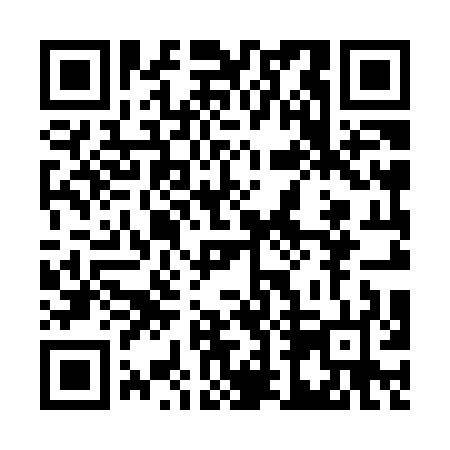 Prayer times for Agios Vlasios, GreeceWed 1 May 2024 - Fri 31 May 2024High Latitude Method: Angle Based RulePrayer Calculation Method: Muslim World LeagueAsar Calculation Method: HanafiPrayer times provided by https://www.salahtimes.comDateDayFajrSunriseDhuhrAsrMaghribIsha1Wed4:576:391:366:308:3310:092Thu4:556:381:366:318:3410:113Fri4:536:371:366:328:3510:124Sat4:526:361:366:328:3610:135Sun4:506:351:366:338:3710:156Mon4:496:341:356:338:3810:167Tue4:476:321:356:348:3910:188Wed4:456:311:356:348:4010:199Thu4:446:301:356:358:4110:2110Fri4:426:291:356:358:4210:2211Sat4:416:281:356:368:4310:2312Sun4:396:271:356:368:4410:2513Mon4:386:261:356:378:4510:2614Tue4:366:251:356:378:4610:2815Wed4:356:241:356:388:4610:2916Thu4:346:241:356:388:4710:3017Fri4:326:231:356:398:4810:3218Sat4:316:221:356:398:4910:3319Sun4:306:211:356:408:5010:3420Mon4:286:201:356:408:5110:3621Tue4:276:201:366:418:5210:3722Wed4:266:191:366:418:5310:3823Thu4:256:181:366:428:5410:3924Fri4:246:171:366:428:5410:4125Sat4:236:171:366:438:5510:4226Sun4:216:161:366:438:5610:4327Mon4:206:161:366:448:5710:4428Tue4:196:151:366:448:5810:4629Wed4:196:151:366:458:5810:4730Thu4:186:141:366:458:5910:4831Fri4:176:141:376:469:0010:49